Do you like to wear jewelry?Do you like to wear jewelry?Ummi from Malaysia talks about wearing jewelryUmmi from Malaysia talks about wearing jewelryMatch the words in bold with the words to the right. Then use them in the sentences below.Match the words in bold with the words to the right. Then use them in the sentences below.Hi everyone. My name is Ummi and I'm from Malaysia. So my question is, do you like to wear jewelry?For me, I personally like to wear jewelry. I have a bracelet. I'm wearing a necklace and I have two ear piercings, which means I'm wearing two kinds of earrings. And I'm not really a big fan of wearing rings that much, because as you can see, my hands are really, really small and short. So, I feel like as if wearing a lot of rings, it doesn't suit me that much.But I do have a collections of a lot of earrings, like the dangling one and the really simple ones. And I also have collections of necklaces that I can wear on occasions or just for fun. You know, nowadays we have quarantine. So, I get to play with my jewelry at home as well. And I do have collections of watches, if that is also something considered as jewelry. But yeah, personally I enjoy wearing jewelry and I enjoy collecting jewelry as well.  fit me | myself | hanging | thought to be | a great admirer |  These huge, orange glasses don’t ________ .As for sushi, I ________ do not like it.Is a tomato ____________  a vegetable or a fruit?.The decorations look great ________ from the ceiling.I’m ________  of all things soccer.Answer questions about the lesson.Match the responses below to the questions.1 Does she like wearing jewelry?a) Yes b) No2 She is not a big fan of _____ .a) rings b) earrings3 She has a collection of _____ .a) braceletsb) watches Q1 What kind of jewelry do you like to wear?A1 Q2 Which colors suit you best?A2 Q3 Do you collect anything?A3 Q4 Do you have any piercings?A4 Q5 Do you ever wear necklaces?A5 ( _ ) Simple stuff like bracelets.
( _ ) Only on special occasions.
( _ ) Yes, I have a small nose ring.
( _ ) Yes! I collect old postcards.
( _ ) Dark colors like blue and purple.What are your answers to the questions? Go  online - elllo.org
Watch the video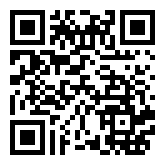 Check your answersDo free bonus  activitiesAccess more free lessonsStudy Tips!Go online to practice grammar and speaking!Do you like to wear jewelry?Do you like to wear jewelry?Ummi from Malaysia talks about wearing jewelryUmmi from Malaysia talks about wearing jewelryMatch the words in bold with the words to the right. Then use them in the sentences below.Match the words in bold with the words to the right. Then use them in the sentences below.Hi everyone. My name is Ummi and I'm from Malaysia. So my question is, do you like to wear jewelry?For me, I personally like to wear jewelry. I have a bracelet. I'm wearing a necklace and I have two ear piercings, which means I'm wearing two kinds of earrings. And I'm not really a big fan of wearing rings that much, because as you can see, my hands are really, really small and short. So, I feel like as if wearing a lot of rings, it doesn't suit me that much.But I do have a collections of a lot of earrings, like the dangling one and the really simple ones. And I also have collections of necklaces that I can wear on occasions or just for fun. You know, nowadays we have quarantine. So, I get to play with my jewelry at home as well. And I do have collections of watches, if that is also something considered as jewelry. But yeah, personally I enjoy wearing jewelry and I enjoy collecting jewelry as well.  fit me | suit memyself | personallyhanging | danglingthought to be | considered asa great admirer |  a big fanThese huge, orange glasses don’t suit me.As for sushi, I personally do not like it.Is a tomato considered as a vegetable or a fruit?.The decorations look great dangling from the ceiling.I’m a big fan of all things soccer.Answer questions about the lesson.Match the responses below to the questions.1 Does she like wearing jewelry?a) Yes (X)b) No2 She is not a big fan of _____ .a) rings (X)b) earrings3 She has a collection of _____ .a) braceletsb) watches (X)Q1 What kind of jewelry do you like to wear?A1 Simple stuff like bracelets.Q2 Which colors suit you best?A2 Dark colors like blue and purple.Q3 Do you collect anything?A3 Yes! I collect old postcards.Q4 Do you have any piercings?A4 Yes, I have a small nose ring.Q5 Do you ever wear necklaces?A5 Only on special occasions.( 1 ) Simple stuff like bracelets.
( 5 ) Only on special occasions.
( 4 ) Yes, I have a small nose ring.
( 3 ) Yes! I collect old postcards.
( 2 ) Dark colors like blue and purple.What are your answers to the questions? Go  online - elllo.org
Watch the videoCheck your answersDo free bonus  activitiesAccess more free lessonsStudy Tips!Go online to practice grammar and speaking!